     Vadovaudamasi Lietuvos Respublikos vietos savivaldos įstatymo 16 straipsnio 2 dalies 19 punktu, Pagėgių savivaldybės tarybos 2015 m. balandžio 2 d. sprendimu Nr. T-66 „Dėl Pagėgių savivaldybės tarybos veiklos reglamento patvirtinimo” patvirtintu Pagėgių savivaldybės tarybos veiklos reglamento 263 punktu, Pagėgių savivaldybės taryba  nusprendžia:      1. Pritarti Pagėgių sav. Vilkyškių Johaneso Bobrovskio gimnazijos vadovo 2016 m. veiklos ataskaitai (pridedama).Apie sprendimo priėmimą paskelbti Pagėgių savivaldybės interneto svetainėje www.pagegiai.lt.                 Šis sprendimas gali būti skundžiamas Lietuvos Respublikos administracinių bylų teisenos įstatymo nustatyta tvarka.Savivaldybės meras				                        Virginijus Komskis      PRITARTAPagėgių savivaldybės tarybos2017 m. kovo 28 d. sprendimu Nr.  T-37PAGĖGIŲ SAV. VILKYŠKIŲ JOHANESO BOBROVSKIO GIMNAZIJOS  vadovo 2016 metų veiklos ataskaitaI. BENDROS ŽINIOS1. Įstaigos pristatymas:1.1. Pagėgių sav. Vilkyškių Johaneso Bobrovskio gimnazija kodas 190697888 (Nuo 2014 m. gruodžio mėn. 29 d. įregistruota juridinių asmenų registre kodas 190697888 Pagėgių sav. Johaneso Bobrovskio gimnazija). Tipas – gimnazija. Mokykla vykdo formaliojo ugdymo ir neformaliojo švietimo programas: pradinio ugdymo programą (101001001);  pagrindinio ugdymo programą (201001001); pagrindinio ugdymo individualizuotą programą (207001004); vidurinio ugdymo programą (301001001); ikimokyklinio, priešmokyklinio ugdymo ir kito neformaliojo vaikų švietimo programas. Pagėgių sav. Vilkyškių Johaneso Bobrovskio gimnazijos Lumpėnų Enzio Jagomasto pagrindinio ugdymo skyriaus adresas: Rambyno g. 33, Lumpėnų kaimas, LT – 99267, Pagėgių savivaldybė, el paštas – jagomastas@gmail.com, telefonas/faksas (8 441) 42881, (8 441) 42 882, kodas 190697888.1.2. Direktorius – Rima Auštrienė, pedagoginis ir vadybinis darbo stažas - 33 metai , III vadybinė kategorija.1.3. Darbuotojų skaičius:Gimnazijos darbuotojų skaičius:Lumpėnų Enzio Jagomasto pagrindinio ugdymo skyriaus: II. GIMNAZIJOS  TIKSLAI IR  VEIKLOS UŽDAVINIAI I. Situacijos analizė už 2016 metus         2016 metų mokyklos filosofija        ,,Žmogus nėra aritmetinis vidurkis“            /Johanesas Bobrovskis/  Tikslas : įtraukti kiekvieną mokyklos bendruomenės narį į kokybiškai naujais santykiais grįstos, kompetencijų ugdymą(si) užtikrinančios mokyklos kaip nuolat besimokančios bendruomenės kūrimą.  Uždavinių įgyvendinimas :1.Kurti bendradarbiavimą ir kūrybingumą skatinančias edukacines aplinkas, kuriose bendruomenės nariai turėtų galimybę rodyti iniciatyvą, veikti savarankiškai, prisiimti atsakomybę ir patirti pažinimo džiaugsmą.Mokytojai per 2015/2016 metus glaudžiai bendradarbiavo tarpusavyje: vedė atviras integruotas pamokas, paruošė seminarus ,,Patyriminis ugdymas“ ir ,,Mobilių priemonių naudojimas ugdymo procese“, parengė pranešimus ,,Individuali mokinio pažanga“, ,,Šiuolaikinės pamokos ypatumai“, ,,Mokymosi krūvio mažinimas vedant integruotas pamokas“,  kūrė metodines priemones ir jas pristatė metodinėje konferencijoje ,,Metodinių priemonių mugė 2016“.  Metodinių priemonių sklaida vykdoma ir respublikiniu mastu per gimnazijos metodinę internetinę svetainę „Debesų klasė“. Ugdymo proceso veikla viešinama mokyklos ugdymosi aplinkoje „La‘gamino galerijoje“. Didelį poveikį ugdymo kokybei bei bendrųjų ir esminių dalykinių kompetencijų ugdymui turėjo netradicinių pamokų vedimas mokykloje, už mokyklos ribų. Nuosekli ir įvairialypė metodinė veikla įtakojo ženklų mokytojų kompetencijų augimą, keitėsi požiūris į šiuolaikinį ugdymą.2. Sudaryti sąlygas asmeninės pažangos refleksijai, kad mokinys gebėtų įprasminti individualų patyrimą visuomenės kontekste, galėtų projektuoti savo gyvenimo karjerą.Kiekvieną trimestrą vykdytas ugdymo(si) veiklų vertinimas ir įsivertinimas. Pritaikyta ir patobulinta mokinio individualios pažangos įsivertinimo forma. Sukurta ir vykdyta gabių ir talentingų vaikų ugdymo programa, pagerėjo mokinių pažangumas (0,27%). Gimnazijos veiklos įsivertinimo grupės inicijuotos priežiūros veiklos (kaupiamojo vertinimo naudojimo, mokymosi proceso diferencijavimo, individualizavimo, skaitymo ir rašymo strategijų taikymo pamokoje, individualios mokinio pažangos fiksavimo, patyriminio ugdymo) padėjo tobulinti problemines ugdymo sritis, darė įtaką mokyklos pažangai. Gimnazijos vaiko gerovės komisija ypatingą dėmesį skyrė pagalbos mokiniui teikimui, pažangumui ir elgesio stebėsenai. 3. Kurti naujas komunikavimo ir bendradarbiavimo formas su gimnazijos partneriais – tėvais, rėmėjais, vietos politikais, įvairiomis jaunimo organizacijomis, žiniasklaidos atstovais, galinčiais daryti tiesioginę ar netiesioginę įtaką ugdymo(si) kokybei.       Mokyklos administracija inicijavo bendradarbiavimo priemonių su mokyklos partneriais tobulinimą, mokyklos įvaizdžio gerinimą. Gimnazijos vykdytų veiklų aprašus, metodines priemones, pateiktis, pranešimus talpinome į  elektronines aplinkas: e-dienyną, gimnazijos internetinį puslapį, dalykines ir bibliotekos svetaines, į metodinę internetinę svetainę ,,Debesų klasė“, Pagėgių savivaldybės tinklalapį ir spaudoje. Populiarinant Johaneso Bobrovskio vardą pravestos integruotos netradicinės pamokos. Teigiamą poveikį ugdymo kokybei padarė taikytos bendradarbiavimo su tėvais priemonės (organizuota atvirų durų diena, atvirų pamokų stebėjimas, diskusija). Patyčių prevencijai vykdytos Gerumo, Tolerancijos, Savaitės be patyčių akcijos, tačiau šią sritį tobulinsime.            Mokyklos veiklos įsivertinimas:    Mokyklos veiklos įsivertinimo grupė stebėjo ir tyrė mokymosi mokytis kompetencijos ugdymą, teikė pasiūlymus dėl mokymosi mokytis kompetencijos ugdymo tobulinimo. Mokyklos administracija telkė mokytojus kryptingai tobulinti savo profesines kompetencijas, daryti sklaidą. Dėmesys skiriamas ne tik dalykinių pasiekimų ugdymui, bet ugdomos ir bendrosios asmens kompetencijos.   Tirta Mokinių mokėjimo mokytis kompetencijos (MMK) ugdymosi sritis džiugina. Mokiniai skatinami sieti išmoktus dalykus ir asmenines patirtis su nežinomais dalykais kuriant prasmingus ryšius. Jie mokomi vizualizuoti ir paaiškinti savo mąstymą, pademonstruoti įgūdžius, gebėjimus ir veiklos būdus. Nuolat grįžtant prie jau išmoktų dalykų, mokomasi sieti idėjas, suvokti, patikrinti ir perkonstruoti savo supratimą ar mąstymo būdą.   Tirta gimnazijos veiklos sritis ,,Ugdymas ir mokymasis“ atskleidė ir privalumus, ir trūkumus. 35% III-IV g klasių mokinių nepatenkinti tvarkaraščio sudarymu.  Integruotos pamokos mažina mokymosi krūvį. Tai teigia 57% mokinių. Tiriant kaupiamąjį vertinimą nustatyta, kad mokiniams patraukliausia internetinė Class DoJo kaupiamojo vertinimo sistema. Individualios mokinių pažangos stebėsenos rezultatai itin teigiami, nes mokinių bendras pažangumas lyginant su praėjusiais mokslo metais pagerėjo nuo 6,73 iki 7,0.    Mokytojai vykdė Gabių ir talentingų mokinių ugdymo programą. Remiantis atlikta anketine apklausa galime teigti,  kad gabūs mokiniai plačiau domisi mokomuoju dalyku.     Skatinama lyderystė: didelę dalį sprendimų priima bendruomenė, veikloms vadovauja kompetentingi jos nariai, pritariama asmeninei iniciatyvai. Mokyklos bendruomenė refleksyvi: apmąsto bei aptaria savo veiklą ir bendro gyvenimo įvykius, įsivertina, geba pasimokyti iš patirties ir pagrįstai planuoti. Mokiniai prisideda prie mokyklos aplinkų kūrimo savo idėjomis ir darbais: demonstruojami ne tik baigti mokinių darbai, bet ir kūrybos, diskusijų procesas. Mokykloje veikia stipri mokinių savivalda: teikė mokyklos administracijai pasiūlymus dėl renginių, popiečių, akcijų, tėvų susirinkimų, mokyklos savivaldų diskusijų organizavimo, buvo iniciatoriais ir rengėjais vykdant popamokinę veiklą. Ypatingą dėmesį skyrėme asmenybės ūgčiai, kad mokiniai įgytų būtinas šiuolaikiniam gyvenimui kompetencijas. SSGG analizė:Stiprybės:  kvalifikuoti ir kompetentingi specialistai; mokymasis be sienų ( kūrybiškos, netradicinės pamokos); mokymasis ir veikimas komandomis (aktyvi metodinė veikla); yra gabių ir motyvuotų mokinių; geri mokinių pasiekimai dalykinėse olimpiadose savivaldybėje; aktyvus mokytojų ir mokinių dalyvavimas respublikinėse ir regioninėse konferencijose bei konkursuose; nuolat atnaujinamos ugdymo(si)  aplinkos ir erdvės; individualios mokinio pažangos stebėsena (nekrinta mokymosi pasiekimų rezultatų vidurkis); bendradarbiavimas su socialiniais partneriais ir kaimo bendruomene; sudarytos sąlygos lankyti neformaliojo ugdymo būrelius visiems mokiniams (mokiniai pavežami);  Silpnybės:  nepakankama materialinė bazė (trūksta multimedijų, priemonių gamtos mokslų laboratoriniams ir praktiniams darbams, neįrengti technologijų kabinetai); nėra vietinio maitinimo; pasyvus tėvų dalyvavimas mokyklos veikloje; dalis mokinių yra nemotyvuoti; žema bendra mokinių kultūra (mokinio taisyklių nesilaikymas, mokytojų teisių nepaisymas); blogėjantis mokinių lankomumas.Ugdymo procese būtina tobulinti ugdymo diferencijavimą, individualizavimą.Galimybės: mokinių pavėžėjimas sportuoti į Lumpėnų skyrių; IT naudojimas visose pamokose; mikroklimato gerinimas; dalyvavimas įvairiuose projektuose; dalyvavimas nemokamuose seminaruose, vebinaruose; naujų socialinių partnerių ir paramos paieška.Grėsmės: Mažėjantis mokinių skaičius; grėsmė tapti progimnazija; socialinės rizikos šeimų daugėjimas; silpnėja mokinių fizinė sveikata, sporto bazė.               Tobulintinos sritys: asmenybės branda, III – IV g. klasių tvarkaraščiai, vadovavimas mokymuisi, mokymosi patirtys, vertinimas ugdant.  III. UŽDAVINIŲ ĮGYVENDINIMAS5.  Besimokančių mokinių skaičius:Vilkyškių Johaneso Bobrovskio gimnazijos:Lumpėnų Enzio Jagomasto pagrindinio ugdymo skyriaus:              Pagrindinio ugdymo patikrinimo  pasiekimai:              Mokinių pasiekimų analizė:              2015/2016  mokslo metus baigė 186 mokiniai. Pažangūs visi mokyklos mokiniai (100%).  2015/2016 m.m. vidutinis 5 – 12 klasių pažangumas kilo nuo 6,63  iki 7,0 vidurkio (kilo 0,37 dalimis). Lyginant su praėjusiais mokslo metais (96,6%)  nepažangių mokinių mokykloje neliko.               2015/2016 m.m. mokyklos lankomumas pablogėjo: vidutiniškai vienas mokinys praleido 56,77 pamokas, nepateisintų pamokų vienam mokiniui teko 3,72; 2014/2015 m.m. – 3,56 pamokos.                Pagrindinio ugdymo pasiekimų patikrinimo rezultatai: laikė 24 mokiniai, matematikos pasiekimų vidurkis – 6,2 ;  lietuvių kalbos -6,5. Lyginant su 2014/2015 m.m. ir matematikos, ir lietuvių kalbos pasiekimų vidurkis kilo.              Brandos egzaminų rezultatai:  matematikos valstybinio brandos egzamino išlaikymo vidurkis -31,27  balo; lietuvių kalbos valstybinio brandos egzamino išlaikymo vidurkis – 29,53; mokyklinio išlaikymo vidurkis – 4,1;  istorijos valstybinio brandos egzamino išlaikymo vidurkis – 31,85;  biologijos valstybinio brandos egzamino išlaikymo vidurkis – 43,83 balo; technologijų mokyklinį brandos egzaminą laikė 11 mokinių, išlaikymo vidurkis – 10; anglų kalbos valstybinio brandos egzamino išlaikymo vidurkis – 45,62 balų; geografijos valstybinio brandos egzamino išlaikymo vidurkis – 38,57 balo; chemijos valstybinio brandos egzamino išlaikymo vidurkis – 61,00 balų.  Brandos atestatus gavo 22 abiturientai (100%).  Lyginant su 2014/2015 m.m. brandos egzaminų rezultatais, lietuvių kalbos, anglų kalbos, istorijos, biologijos dalykų rezultatai žemesni nei praėjusių mokslo metų; geografijos, chemijos, matematikos, technologijų  rezultatai pakilę. Baigusiųjų abiturientų tolimesnė veikla: 9% įstojo į universitetus, 18% - profesines mokyklas, 4% - savanorišką tarnybą, 32% - kolegijas, įsidarbino ar išvyko į užsienį – 37%.6. Vidurinio išsilavinimo įgijimas 2016 m.:     7. Mokinių tolesnis mokymasis 2016 m.     7.1. II gimn. klasės                     7.2. Abiturientų tolesnis mokymasis 2016 metais:                   7.3. Neformalusis  švietimas Gimnazijos:Skyriaus:              8. Mokinių pasiekimai 2016 m. savivaldybės ir respublikinėse olimpiadose ir konkursuose:Gimnazijos 2 – 12 klasių mokiniai dalyvavo matematikos, kalbų, biologijos, istorijos, gamtos tarptautiniuose Kengūros, Olympic ir Nalandos, Gaublio konkursuose, laimėtos I vietos anglų kalbos, pasaulio pažinimo, I vieta anglų kalbos, trys II vietos anglų kalbos, dvi II vietos biologijos, dvi II vietos lietuvių kalbos, dvi I vietos, trys II vietos, dvi III vietos geografijos. Gimnazija dalyvavo nacionalinėje aplinkosauginėje olimpiadoje, kurioje užėmė III vietą. I-IVgimnazijinių klasių mokiniai savivaldybės olimpiadose: istorija – III vieta, lietuvių kalba ir literatūra – III vieta, biologija – trys I vietos ir dvi III vietos, meninio skaitymo konkursas - III vieta, anglų kalba - III vieta, chemija -III vieta, geografija – II vieta; dailė - III vieta, fizika – III vieta;  rusų kalba - III vieta. Tarptautinio jaunimo epistolinio rašinio konkurse regiono ture - I vieta. Gimnazijos turizmo komanda respublikinėse technikos varžybose uždarose patalpose užėmė II-ąją vietą; gimnazijos jaunučiai ,,DSV“ regioninėse varžybose laimėjo I-ąją vietą. Regioninėse kvadrato varžybose laimėta I vieta. Respublikinėse Lietuvos mokyklų tinklinio žaidynių varžybose gimnazijos komanda laimėjo III vietą.        9.Vadybiniai veiksmai 2016 metais lėmę teigiamų pokyčių veiklos srityse:  Mokyklos kultūra.          Inicijavau Johaneso Bobrovskio gimnazijos fizinių aplinkų tvarkymą, gimnazijos internetinės svetainės atnaujinimą, dalykų internetinių svetainių tinklo plėtrą. Inicijavau Johaneso Bobrovskio vardą įprasminančią veiklą: buvo vedamos edukacinės pamokos Johaneso Bobrovskio asmenybės ir jo kūrybos pažinimui. Inicijavau ir subūriau komandas etnokultūros puoselėjimo programai parengti ir vykdyti. Mokykloje vykdyti tradiciniai renginiai: Mokslo ir žinių, Mokytojo dienos šventės, Kalėdinis karnavalas, integruota diena, skirta Johanesui Bobrovskiui atminti, Motinos dienos, paskutinio skambučio šventės, Vaikų gynimo diena.  Kiekvienas renginys turi savo tikslus ir uždavinius, taip tikslingai išnaudojamos kultūrinei-meninei-pažintinei-sportinei veiklai skirtos dienos.Inicijavau ir subūriau komandas bendradarbiavimo su mokyklos bendruomene veiklos planui 2016 metams parengti ir vykdyti. Mokykloje organizavome visą bendruomenę buriančius tėvų susirinkimus, dvi ,,Kūrybinių dirbtuvių“ popietes.Inicijavau mokyklos veiklos įsivertinimą, subūriau veiklos įsivertinimo  grupę. Gimnazijoje įsivertinimo rezultatai naudojami planavimui. Mokyklos bendruomenė refleksyvi: apmąsto bei aptaria savo veiklą ir bendro gyvenimo įvykius, įsivertina, mokosi iš patirties ir pagrįstai planuoja tolesnę veiklą. Inicijavau klasių vadovų metodinės grupės veiklos planavimo tobulinimą dėl mokinių bendravimo ir elgesio kultūros lavinimo. Ugdymas ir mokymasis2016 metais inicijavau bendruomenės bendradarbiavimo, mokinių individualios pažangos, mokyklos lankymo, prevencijos veiklos, mokyklos kultūros tobulinimą. Inicijavau ir koordinavau gimnazijos veiklos kokybės įsivertinimo grupės darbą, kuri atliko įsivertinimą pasiekimams ir pažangai gerinti. Nustatyti trūkumai, į kuriuos buvo atsižvelgta sudarant ugdymo ir veiklos planus, prognozuojant ir formuluojant  gimnazijos veiklos prioritetus, tikslus ir uždavinius. Siekiant  labiau pritaikyti mokyklos aplinką bendruomenės poreikiams tenkinti: mokytis,  bendrauti ar ilsėtis, inicijavau ir koordinavau edukacinių aplinkų kūrimą, plėtrą. Atnaujinti mokyklos etnografinis muziejus, lauko klasė, La‘gamino galerija, ,,Matematikos laboratorija“, biblioteka-skaitykla; savarankiškam mokymuisi pritaikytos koridoriaus erdvės, veikia laisva Wi-Fi prieiga. Tvarkant mokyklos patalpas ir teritoriją, kuriant edukacines erdves nuolat pasitelkiamos gimnazijos bendruomenės narių iniciatyvos. PasiekimaiSiekiant tobulinti išskirtinius mokinių mokymosi gebėjimus, inicijavau ir subūriau komandą Gabių ir talentingų vaikų ugdymo programai parengti ir vykdyti. Į šią programą įtraukta 30% mokinių. Inicijavau ir subūriau komandą karjeros ugdymo programai parengti ir vykdyti. Tyrimų duomenimis 90 procentų mokinių žino kokias kompetencijas  turi ugdytis ir supranta ką tai reiškia jų karjerai.Inicijavau pavaduotojai ugdymui atlikti mokinių apklausą dėl neformaliojo ugdymo, modulių, projektinių darbų poreikio 2016/2017 m.m. 85%  mokinių lanko įvairų dalykų modulius, būrelius, vykdo projektus.Inicijavau informacijos apie mokinių mokymosi pasiekimus stebėseną, analizavimą: pedagogai kartu su mokyklos administracija svarstė pusmečių signalinius, pusmečių, mokslo metų, pagrindinio ugdymo, brandos egzaminų rezultatus, vykdė ir analizavo diagnostinių, standartizuotų testų rezultatus, stebėjo mokinių mokymosi pasiekimų kaitą. Surinkta vertinimo informacija  efektyviai naudojama koreguojant ugdymo procesą. Inicijavau kiekvieno mokinio asmeninės pažangos skatinimo tobulinimą formuojamuoju vertinimu. Gimnazijos veiklos įsivertinimo grupė tyrimu nustatė, kad mokytojai naudoja elektroninius mokinių formuojamojo vertinimo įrankius tokius kaip CLASS DOJO ir kitas. Kiekvienas mokytojas turi susikūręs individualias mokinių vertinimo sistemas,  kurias aptaria su mokiniais  mokslo metų pradžioje. Inicijavau individualios mokinio mokymosi pažangos stebėseną ir fiksavimą dalykų pamokose. Mokinio individualią mokymosi pažangą stebi ir klasių vadovai. Pasibaigus pusmečiui su kiekvienu mokiniu aptarė jo pažangą ir ją įsivertino. Pagal poreikį mokinių individualią mokymosi pažangą aptarti inicijavau ir Vaiko gerovės komisijai.  PagalbaSudariau darbo grupes gimnazijos Vaiko gerovės komisijos, Sveikatos ugdymo, Alkoholio, tabako ir kitų psichiką veikiančių medžiagų vartojimo prevencijos, Patyčių-smurto prieš vaikus, Žmogaus saugos programoms parengti ir vykdyti. Inicijavau socialinės pedagoginės, specialiosios pedagogės, logopedės pagalbos teikimą mokiniams. Vykdžiau stebėseną, kaip ugdymo proceso metu mokytojai diferencijuoja, individualizuoja mokymą(si), tenkindami mokinių poreikius, ar mokymą(si) kreipia išskirtinių mokinių gebėjimų ugdymui(si). Atsižvelgdama į IV g klasės mokinių poreikius inicijavau konsultacijų teikimą. Subūriau komandą, kuri vykdė Gabių ir talentingų vaikų ugdymo programą. Ši programa leido užtikrinti geresnius mokinių pasiekimus olimpiadose, konferencijose, varžybose, konkursuose, ruošiant projektinius darbus.Gimnazijos veiklos įsivertinimo grupė ištyrė, kad būtina tobulinti tėvų pedagoginį, psichologinį švietimą, skirtą padėti mokiniams įgyti bendrąsias kompetencijas. Strateginis valdymasInicijavau veiklos tikslų ir uždavinių 2017 metams nustatymą, atsižvelgiant į strategijos uždavinius, vidaus veiklos kokybės įsivertinimo išvadas.Inicijavau gimnazijos veiklos grupių įtraukimą į mokyklos valdymą. Aktyviai dalyvavo lyderių grupės - metodinė taryba, mokinių bei gimnazijos tarybos.  Talkino ir bendradarbiavimo su bendruomene, gimnazijos įvaizdžio kūrimo, veiklos įsivertinimo grupės. Telkiau bendruomenę numatyti veiklos prioritetus, tikslus ir uždavinius, suderinti metodinių grupių, savivaldos tarybų planus  su strateginiais gimnazijos  uždaviniais ir veiklos kokybės įsivertinimo išvadomis, savianalizės išvadomis, konsultavau, dalyvavau šios veiklos procese. Veiklos kokybės įsivertinimui naudojome IQES platformą ir NMVA rekomendacijas. Veiklos įsivertinimo rezultatus naudojome ugdymo kokybės gerinimui.               Paskatinau (radau rėmėjus) mokyklos savivaldų narius Vilniuje dalyvauti mokymuose ,,Savivaldų veiklos efektyvumas“. Mokyklos darbuotojus skatinau už gerus veiklos rezultatus (pagal prisiimtus skatinimo kriterijus). Pradedantiesiems dirbti pedagogams inicijavau kolegų pagalbą. Sudariau darbo grupę pedagogų kvalifikacijos kėlimo programai 2016 metams parengti ir įgyvendinti. Pedagogai kvalifikaciją kėlė vadovaudamiesi parengta kvalifikacijos kėlimo programa ir susidarytais asmeniniais kvalifikacijos tobulinimo planais, kuriuose pedagogai numatė savo kompetencijų tobulinimo kryptis. Inicijavau individualios mokytojo veiklos įsivertinimą už 2016 metus. Pedagogai analizavo ugdomąją veiklą, darbą gimnazijos bendruomenėje, įsivertinimus pateikė mokytojų tarybai. Gerosios patirties sklaida vyko vedant atviras pamokas, seminarus, organizavome metinę metodinę konferenciją. Patirties sklaidai veikia internetinė svetainė http://debesuklase.weebly.com/ 2016 metais kiekvienas pedagogas mokėsi 25,93 valandas ( 7,1 seminarų).Gimnazijos vidinės ir išorinės erdvės racionaliai pritaikytos ir naudojamos ugdymo procesui. Pagėgių savivaldybės lėšomis renovuotos visos senojo mokyklos pastato patalpos, mokyklai skirtas naujas mokyklinis autobusas.  Glaudžiai bendradarbiavau su mokyklos rėmėjais. Jų skirtomis lėšomis mokykla įsigijo 5 multimedijas, mokytojams nupirktas naujas kopijavimo aparatas, mokiniams – televizorius. Partnerytsė su šalies ir užsienio partneriais    Mokyklos socialiniai partneriai yra šie: Pagėgių savivaldybės administracija, Vilkyškių ir Lumpėnų seniūnijos, Šilutės rajono ir Tauragės švietimo centrai, Tauragės pedagoginė psichologinė tarnyba, Pagėgių kultūros centras, Pagėgių savivaldybės administracijos vaikų teisių apsaugos skyrius, Pagėgių policijos komisariatas, Tauragės teritorinė darbo birža, UAB ,,Vilkyškių pieninė“, Vilkyškių Šv.Onos parapija, Klaipėdos universitetas, bendradarbiaujama su visomis savivaldybės mokyklomis, Tauragės apskrities LDK Kęstučio šaulių 7-oji rinktinė, VSAT prie Lietuvos Respublikos vidaus reikalų ministerijos Pagėgių rinktinės Bardinų užkarda, M.Jankaus muziejus, Smalininkų tevhnologijos ir verslo mokykla, Rambyno regioninis parkas,  Alma Turnkey, LLC, 2685 Stony Springs Trail. Buford , GA 30519, USA, UAB ,,KRIMELTE”, Dainora Soto, USA, Tauragės Žalgirių gimnazija, Viešvilės pagrindinė mokykla.Vykdyti tarptautiniai, šalies bei Pagėgių  savivaldybės projektai ir programos:    2015/2016 m.m. Pagėgių sav. Vilkyškių Johaneso Bobrovskio gimnazijos Lumpėnų Enzio Jagomasto pagrindinio ugdymo skyriaus mokiniai kartu su Vilkyškių Johaneso Bobrovskio mokiniais dalyvavo aplinkosauginiame projekte ,,Mylėk ir puoselėk gamtą ateinančioms kartoms“.    Nacionaliniame projekte ,,Mąstau. Rūšiuoju. Gyvuoju“ mokykla laimėjo I vietą ir pritraukė 300 Eurų lėšų. Gimnazistai ir mokytoja dalyvavo tarptautiniame konkurse ,,Secondary School competition 2016“ Briuselyje. Gimnazija dalyvavo nacionaliniuose projektuose: ,,Pažvelk žemės akimis“, ,,Atmintis gyva, nes liudija“, ,,Tolerancijos paukštė“, ,,Visa Lietuva šoka“, teisinių žinių konkurse ,,Temidė“, ,,Laimingas vanduo – laimingas žmogus“, ,,Apkabink žemę gerais darbais“, ,,Pasakų laboratorija“, ,,Bendruomeniškiausia mokykla“, anglų kalbos projekte ,,One Country – Many Stories“. Gimnazija vykdė nacionalinį Europos egzaminą, Konstitucijos egzaminą, dalyvavo regioniniuose konkursuose: ,,Eksponatai laikmečio liudininkai“, ,,AIDS“, ,,Lietuvos istorijos žinovas“, ,,Sveikuolių sveikuoliai“. Gimnazistai dalyvavo Vaikų linijos projekte ,,Veiksmo savaitėje Be Patyčių“. Regioniniame konkurse ,,LABAS“ poezijos sekcijoje laimėtos trys prizinės vietos. Moksleivių liaudies dailės respublikiniame konkurse ,,Sidabro vainikėlis“ – I vieta, Gimnazijos mokiniai ir mokytojai dalyvavo savivaldybės viktorinoje ,,Laivu-Nemunu po Mažosios Lietuvos istoriją ir užėmė I vietą“, diskusijoje ,,Ar šiuolaikinė pamoka atspindi mokinio poreikius ir galimybes?“Mokytojai ir mokiniai dalyvavo ir skaitė pranešimus respublikinėje užsienio kalbų konferencijoje ,,Sėkmingas užsienio kalbų mokymas(is) įgyvendinant pradinio ir pagrindinio ugdymo programas“.IV. PAGRINDINIAI FINANSINIAI RODIKLIAIPedagoginiai darbuotojai ir jų darbo užmokestis:Vilkyškių Johaneso Bobrovskio gimnazija:Lumpėnų Enzio Jagomasto pagrindinio ugdymo skyrius:finansiniai rodikliai:Vilkyškių Johaneso Bobrovskio gimnazija:Lumpėnų Enzio Jagomasto pagrindinio udymo skyriaus:mokyklos biudžeto rodikliaiVilkyškių Johaneso Bobrovskio gimnazija:Lumpėnų Enzio Jagomasto pagrindinio ugdymo skyrius:V. VEIKLOS TOBULINIMO PERSPEKTYVOSStipriausios mokyklos veiklos sritys:15.1.Mokykloje vyrauja lyderystė: didelę dalį sprendimų priima bendruomenė, veikloms vadovauja įvairūs jos nariai, skatinama asmeninė iniciatyva. 15.2.Mokykloje dirbančius asmenis sieja nuostatų pozityvumas: pasitikėjimas, rūpinimasis mokiniais, aukšta darbo motyvacija, domėjimasis dėstomu dalyku, pilietinė atsakomybė, atvirumas naujovėms. 15.3. Mokykloje ugdomos bendrosios asmens, mokymosi mokytis kompetencijos, fiksuojama ir stebima individuali mokinio pažanga. 15.4. Mokyklos darbuotojai – savo srities profesionalai, besirūpinantys asmeniniu tobulėjimu, plečiantys ne tik profesinį, bet ir bendrakultūrinį akiratį.15.5. Nuoseklus vykdomos veiklos planavimas.15.6. Mokyklos bendruomenė refleksyvi: apmąsto bei aptaria savo veiklą ir bendro gyvenimo įvykius, įsivertina.15.7. Aktyvi gimnazijos savivaldų veikla.             16. Tobulintinos mokyklos veiklos sritys:16.1. Individualias galimybes atitinkantys mokymosi pasiekimai ir nuolatinė mokymosi pažanga.16.2. Mokinių saviraiškos skatinimas: įtraukimas į aktyvią popamokinę mokyklos veiklą, vykdomus projektus.16.3. Sporto bazės atnaujinimas (skurdi mokyklos sportinė bazė kenkia mokinių sveikatai, ugdymo procesui, mokyklos įvaizdžiui).16.4. Gimnazijos veiklos įsivertinimo rezultatų taikymas ugdymo procesui gerinti. 16.5. Į ugdymo procesą įtraukiami mokinių tėvai.                                        __________________________________PRITARTA Gimnazijos  tarybos  2017 m. vasario  mėn. 28 d.  protokoliniu  nutarimu (protokolas  Nr. 2)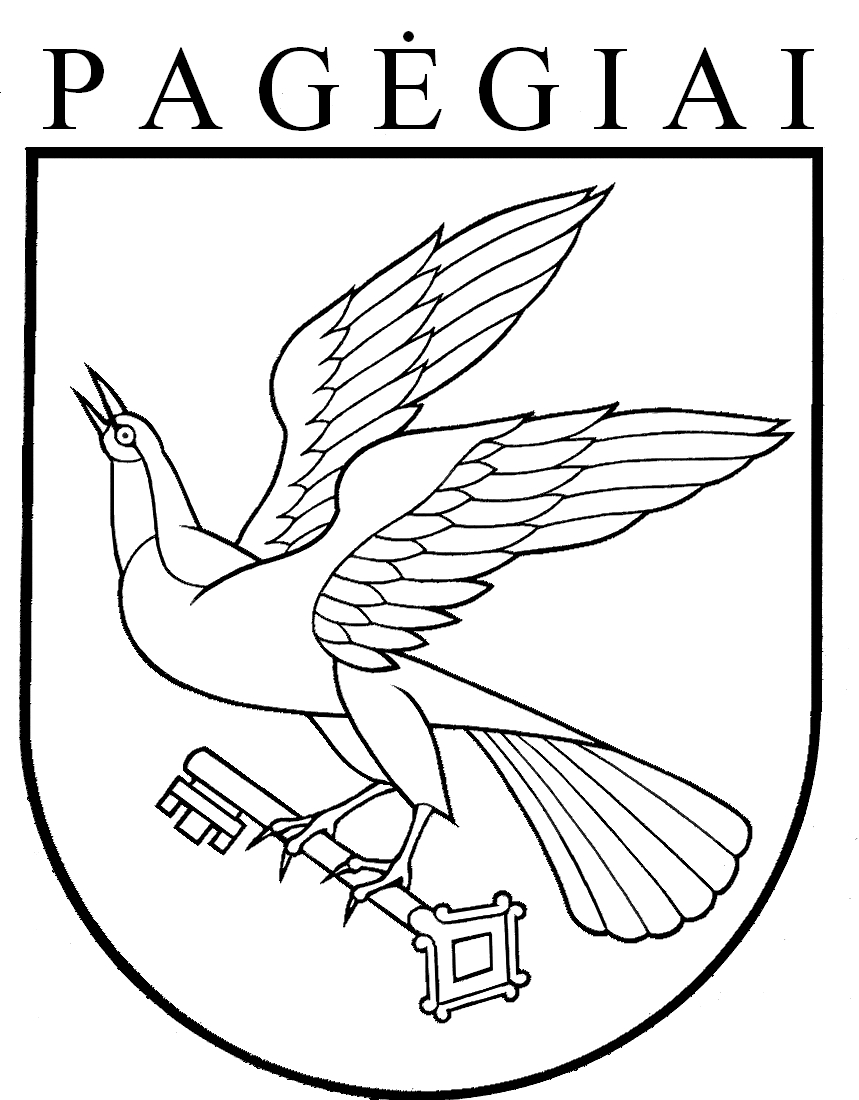 PAGĖGIŲ SAVIVALDYBĖS TARYBAsprendimasDĖL PRITARIMO PAGĖGIŲ SAVIVALDYBĖS VILKYŠKIŲ JOHANESO BOBROVSKIO GIMNAZIJOS VADOVO 2016 METŲ VEIKLOS ATASKAITAI 2017 m. kovo 28 d. Nr. T-37PagėgiaiEil.Nr.2016-01-012016-12-311. Bendras darbuotojų skaičius47472. Pedagoginių darbuotojų skaičiusIš jų:vadovų22mokytojų pagrindinėse pareigose2625mokytojų antraeilėse pareigose343. Atestuotų pedagogų skaičius:Turinčio eksperto kvalifikacinę kategorijąTurinčio mokytojo metodininko kvalifikacinę kategoriją77Turinčio vyriausiojo mokytojo kvalifikacinę kategoriją1617Turinčio mokytojo kvalifikacinę kategoriją75Neatestuotų mokytojų skaičius004.Nepedagoginių  darbuotojų skaičius1616Eil. Nr.2016-01-012016-12-311.Bendras darbuotojų skaičius27262.Pedagoginių darbuotojų skaičius1714Iš jų:Vadovų11Mokytojų pagrindinėse pareigose1411Mokytojų antraeilėse pareigose223.Atestuotų pedagogų skaičius:Turinčio eksperto kvalifikaciją--Turinčio mokytojo metodininko kvalifikaciją11Turinčio vyriausiojo mokytojo kvalifikacinę kategoriją1410Turinčio mokytojo kvalifikacinę kategoriją22Neatestuotų mokytojų skaičius004.Nepedagoginių darbuotojų skaičius109Ikimokyklinio ugdymo grupėPriešmokyklinio ugdymo grupėIš jų spec. ugdymosi poreikių turinčių mokiniųGaunančių nemokamą maitinimąIkimokyklinio ugdymo grupėPriešmokyklinio ugdymo grupė1-45-89-1011-12Iš visoIš jų spec. ugdymosi poreikių turinčių mokiniųGaunančių nemokamą maitinimą2015-09-0124125146354020821612016-09-012512475437342092154Mišri priešmok. ugd. grupė1-45-89-10Iš visoIš jų spec. ugd. poreikių turinčių mokiniųGaunančių nemokamą maitinimą2015-09-0111212518757252016-09-01112019656719Pažymiai Lietuvių (gimtoji) kalba Lietuvių (gimtoji) kalba MatematikaMatematikaMetinis PUPPMetinis PUPP10-11-9223287545745446672553164421433--21-Atleista11Iš viso24242424 Abiturientų skaičiusNeprileista prie egz. laikymoAtleista nuo egz. laikymoĮgijo vidurinį išsilavinimąĮgijo vidurinį išsilavinimąNeįgijo  vidurinio išsilavinimo Abiturientų skaičiusNeprileista prie egz. laikymoAtleista nuo egz. laikymoIš visoIš jų su pagyrimuNeįgijo  vidurinio išsilavinimo  22           -         -     22      -Tęsia  mokymąsimokykloje,kurioje  baigė  10  klasiųTęsia  mokymąsi kitoje savivaldybės  ugdymo  įstaigojeTęsia  mokslą profesinėse  mokykloseKartoja  kursą X klasėjeDirbaNesimoko  ir  nedirba16-8---Abiturientų skaičiusStudijuojaStudijuojaStudijuojaStudijuojaStudijuojaDirba,tarnauja Krašto apsaugojeNedirba ir nesimokoAbiturientų skaičiusUniversitetinės aukštosios mokyklosUniversitetinės aukštosios mokyklosNeuniversitetinės aukštosios mokyklos (kolegijos)Neuniversitetinės aukštosios mokyklos (kolegijos)Profesinės mokyklosDirba,tarnauja Krašto apsaugojeNedirba ir nesimokoAbiturientų skaičiusIš visoIš jų užsienyjeIš visoIš jų užsienyjeProfesinės mokyklosDirba,tarnauja Krašto apsaugojeNedirba ir nesimoko222-7328-Būrelio pavadinimasValandų skaičiusValandų skaičiusBūrelio pavadinimas2014 – 2015m.m.2015– 2016 m.m.Do, re, mi – dainuokime visi11Vokalinis ansamblis11Sakralinės muzikos ansamblis21Judrieji žaidimai12Krepšinio būrelis11Knygų bičiulių b. ,,Tarp knygų“22Tiklinis21Zipio draugai11Šaulių būrelis22Zipio draugai11Turizmas ir sportinis orientavimas22Šviesoforas 11Šokio ritmu12Molio paslaptys11Žingsnis11Kūrybinės dirbtuvės11              Iš viso:2121Būrelio pavadinimasValandų skaičiusValandų skaičiusBūrelio pavadinimas2014-2015 m.m.2015-2016 m.m.Sporto būrelis ,,Drąsūs, stiprūs, vikrūs“11Mišrus ansamblis ,,Oktava“22Vaikų ansamblis ,,Presto“11Keramikos būrelis ,,Ąsotėlis“11Pilietiškumo ugdymo būrelis ,,Jagomastas ir Lumpėnai“2-Sporto būrelis ,,Sportuoju“11Būrelis ,,Antras žingsnis“22Rankdarbių būrelis ,,Auksarankis“1-Dramos būrelis ,,Pelėdžiukas“1-Zipio draugai11Iš viso:1391. Mokytojų vidutinis pedagoginių valandų skaičius per savaitę (išskyrus vadovus ir pagalbos specialistus 2016-09-01 duomenimis):Xdirbančių pagrindiniame darbe30,79Nepagrindinėje darbo vietoje12,752.Darbuotojų vidutinis mėnesinis 2016 metų bruto darbo užmokestis:Xvadovų1023,45mokytojų375,99vyresniųjų mokytojų634,09mokytojų metodininkų832,09mokytojų ekspertų-pagalbos specialistų536,76aptarnaujančio personalo326,131.Mokytojų vidutinis pedagoginių valandų skaičius per savaitę (išskyrus vadovus ir pagalbos specialistus 2016-09-01 duomenimis):Xdirbančių pagrindiniame darbe15,91nepagrindinėje darbo vietoje14,092.Darbuotojų vidutinis mėnesinis 2016 metų bruto darbo užmokestis:XSkyriaus vedėjos398,13 mokytojų313,37vyresniųjų mokytojų439,83mokytojų metodininkų1069,17mokytojų ekspertų-pagalbos specialistų328,47aptarnaujančio personalo386,33Finansavimo šaltiniaiLėšos ( (tūkst. eurų)Lėšos ( (tūkst. eurų)Finansavimo šaltiniai2015 m.2016 m.Savivaldybės biudžeto lėšos 137,96129,824Specialiosios programos lėšos (pajamos už atsitiktines paslaugas) --Specialiosios programos lėšos (pajamos iš patalpų nuomos) 1,3641,2Mokinio krepšelio vykdymo programa 330,316345,8Valstybinių, perduotų savivaldybėms lėšų programa--Europos Sąjungos paramos lėšos ES--Valstybės švietimo strategijos įgyvendinimas, vaikų socializacijos programa ir kt. programos0,5700,44Valstybės biudžeto privatizavimo fondo tikslinė dotacija --Kitos lėšos (labdara, parama, 2% GM)4,5545,537Pajamos už vaikų išlaikymą ikimokyklinėje ugdymo grupėje9,6779,935Valstybės deleguotoms funkcijoms atlikti (nemokamas maitinimas)15,28112,170Finansavimo šaltiniaiLėšos (tūkst..eurų.)Lėšos (tūkst..eurų.)2015 m.2016 m.Savivaldybės biudžeto lėšos61,37666,4Specialiosios programos lėšos (pajamos už atsitiktines paslaugas)0,290,3Specialiosios programos lėšos (pajamos iš patalpų nuomos)--Mokinio krepšelio vykdymo programa154,395132,7Valstybinių, perduotų savivaldybėms lėšų programa--Europos Sąjungos pramos lėšos ES--Valstybės švietimo strategijos įgyvendinimas, vaikų socializacijos programa ir kt. programos--Valstybės biudžeto privatizavimo fondo tikslinė dotacija--Kitos lėšos (labdara, parama, 2 % GM)0,4-Pajamos už vaikų išlaikymą ikimokyklinėje ugdymo grupėje--Valstybės deleguotoms funkcijoms atlikti (nemokamas maitinimas)6,2955,230Eurai (tūkst)1.2016 m. priklausančios lėšos pagal krepšelio metodiką345,82.Savivaldybės 2016 metais skirta moksleivio krepšelio lėšų3.Vieno mokinio išlaikymas mokykloje (2016-09-01 mokinių skaičius)2,294.Skirta lėšų:5,8mokymo priemonėms:1,4Iš jų baldamsvadovėliams1,8kvalifikacijos tobulinimui0,7mokinių pažintinei veiklai0,6profesijos pasirinkimo konsultavimui0,5Ryšių paslaugos0,55.2016 metais savivaldybės ugdymo aplinkai skirtos lėšos129,824Eurai (tūkst)1.2016 m. priklausančios lėšos pagal krepšelio metodiką132,72.Savivaldybės 2016 metais skirta moksleivio krepšelio lėšų3.Vieno mokinio išlaikymas mokykloje (2016-09-01 mokinių skaičius)3,4334.Skirta lėšų:2,1Mokymo priemonėms:0,6Iš jų baldamsVadovėliams0,5Kvalifikacijos kėlimui0,3Mokinių pažintinei veiklai0,2Profesijos pasirinkimo konsultavimui0,3Internetui0,25.2016 metais savivaldybės ugdymo aplinkai skirtos lėšos66,4